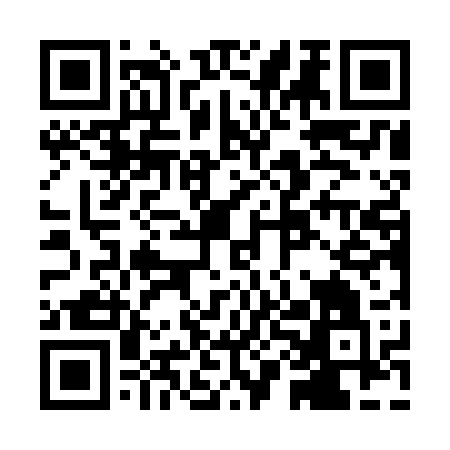 Ramadan times for Achrani, PakistanMon 11 Mar 2024 - Wed 10 Apr 2024High Latitude Method: Angle Based RulePrayer Calculation Method: University of Islamic SciencesAsar Calculation Method: ShafiPrayer times provided by https://www.salahtimes.comDateDayFajrSuhurSunriseDhuhrAsrIftarMaghribIsha11Mon5:315:316:4812:454:086:416:417:5812Tue5:305:306:4712:444:086:426:427:5913Wed5:295:296:4612:444:096:436:437:5914Thu5:285:286:4512:444:096:436:438:0015Fri5:275:276:4412:434:096:446:448:0016Sat5:265:266:4312:434:096:446:448:0117Sun5:255:256:4212:434:096:446:448:0118Mon5:245:246:4112:434:096:456:458:0219Tue5:235:236:3912:424:096:456:458:0220Wed5:225:226:3812:424:096:466:468:0321Thu5:205:206:3712:424:096:466:468:0322Fri5:195:196:3612:414:096:476:478:0423Sat5:185:186:3512:414:096:476:478:0424Sun5:175:176:3412:414:086:486:488:0525Mon5:165:166:3312:404:086:486:488:0626Tue5:155:156:3212:404:086:496:498:0627Wed5:145:146:3112:404:086:496:498:0728Thu5:125:126:3012:404:086:506:508:0729Fri5:115:116:2912:394:086:506:508:0830Sat5:105:106:2812:394:086:516:518:0831Sun5:095:096:2712:394:086:516:518:091Mon5:085:086:2512:384:086:526:528:102Tue5:075:076:2412:384:086:526:528:103Wed5:055:056:2312:384:076:536:538:114Thu5:045:046:2212:374:076:536:538:115Fri5:035:036:2112:374:076:546:548:126Sat5:025:026:2012:374:076:546:548:137Sun5:015:016:1912:374:076:556:558:138Mon4:594:596:1812:364:076:556:558:149Tue4:584:586:1712:364:066:556:558:1410Wed4:574:576:1612:364:066:566:568:15